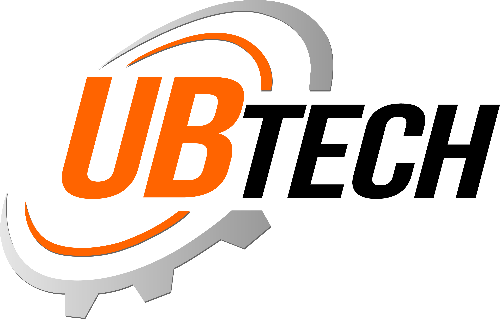 HEADER TEXTSecondary TextSecondary Text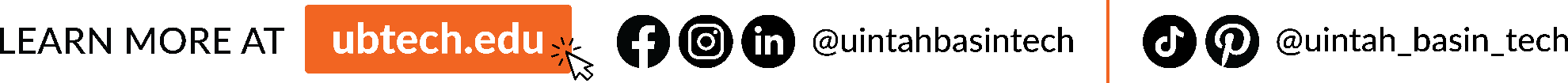 Secondary Text